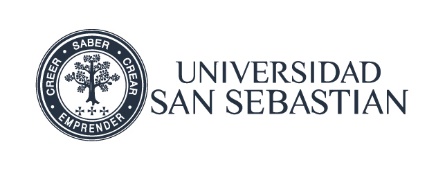 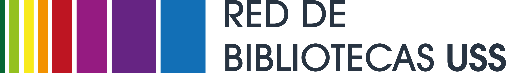 FORMULARIO DE AUTORIZACIÓN PARA PUBLICACIÓN DE TRABAJOS DE TÍTULO PROFESIONAL O GRADO ACADÉMICOIDENTIFICACIÓN DEL TRABAJO DE TÍTULACIÓN O GRADO ACADÉMICOIDENTIFICACIÓN DEL TRABAJO DE TÍTULACIÓN O GRADO ACADÉMICOTítuloTítulo o Grado académico al que se optaCarrera o ProgramaFacultadAño publicaciónIDENTIFICACIÓN AUTOR(ES)IDENTIFICACIÓN AUTOR(ES)IDENTIFICACIÓN AUTOR(ES)IDENTIFICACIÓN AUTOR(ES)IDENTIFICACIÓN AUTOR(ES)N°Nombre completoRutE-mailFirmaAUTORIZACIÓN PARA PUBLICACIÓNAUTORIZACIÓN PARA PUBLICACIÓNLas(os) autores declaran que (marcar una opción):Las(os) autores declaran que (marcar una opción):No se encuentra afecto a ningún acuerdo de confidencialidad con empresas externas.Se encuentra afecto a acuerdo de confidencialidad con empresas externas.Respecto de la publicación, las(os) autores autorizan la difusión de esta obra con fines académicos, a través del Repositorio Institucional. (marcar una opción):Respecto de la publicación, las(os) autores autorizan la difusión de esta obra con fines académicos, a través del Repositorio Institucional. (marcar una opción):AutorizaAutoriza con embargo, después de ___ año(s).No autorizaIDENTIFICACIÓN PROFESOR TUTOR / RESPONSABLEIDENTIFICACIÓN PROFESOR TUTOR / RESPONSABLEIDENTIFICACIÓN PROFESOR TUTOR / RESPONSABLEIDENTIFICACIÓN PROFESOR TUTOR / RESPONSABLEIDENTIFICACIÓN PROFESOR TUTOR / RESPONSABLENombre completoNombre completoRutE-mailFirmaComo Profesor Tutor:Como Profesor Tutor:Como Profesor Tutor:Como Profesor Tutor:Como Profesor Tutor:Declaro que el presente trabajo no incurre en plagio. Declaro que el presente trabajo no incurre en plagio. Declaro que el presente trabajo no incurre en plagio. Declaro que el presente trabajo no incurre en plagio. Utilicé un software de prevención de plagio para la revisión del trabajo.Nombre: ____________________ Utilicé un software de prevención de plagio para la revisión del trabajo.Nombre: ____________________ Utilicé un software de prevención de plagio para la revisión del trabajo.Nombre: ____________________ Utilicé un software de prevención de plagio para la revisión del trabajo.Nombre: ____________________ FechaFechaFechaDíaMesAño